Year 1/2 Reading Spine (B)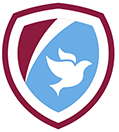 Autumn 1Autumn 1Autumn 2Spring 1Spring 2Summer 1Summer 2Our Belief and VisonAt The Academy at St James we have books at the heart of learning. We use quality texts to inspire and drive all our learning.We believe that children learn best when engaged with exciting and stimulating learning, allowing them to grow and develop into independent and resilient learners. In our school we support every child to reach their potential: Aspire, Achieve, Believe.“The more that you read, the more things you will know. The more that you learn, the more places you’ll go.” Doctor SeussAt The Academy at St James we have books at the heart of learning. We use quality texts to inspire and drive all our learning.We believe that children learn best when engaged with exciting and stimulating learning, allowing them to grow and develop into independent and resilient learners. In our school we support every child to reach their potential: Aspire, Achieve, Believe.“The more that you read, the more things you will know. The more that you learn, the more places you’ll go.” Doctor SeussAt The Academy at St James we have books at the heart of learning. We use quality texts to inspire and drive all our learning.We believe that children learn best when engaged with exciting and stimulating learning, allowing them to grow and develop into independent and resilient learners. In our school we support every child to reach their potential: Aspire, Achieve, Believe.“The more that you read, the more things you will know. The more that you learn, the more places you’ll go.” Doctor SeussAt The Academy at St James we have books at the heart of learning. We use quality texts to inspire and drive all our learning.We believe that children learn best when engaged with exciting and stimulating learning, allowing them to grow and develop into independent and resilient learners. In our school we support every child to reach their potential: Aspire, Achieve, Believe.“The more that you read, the more things you will know. The more that you learn, the more places you’ll go.” Doctor SeussAt The Academy at St James we have books at the heart of learning. We use quality texts to inspire and drive all our learning.We believe that children learn best when engaged with exciting and stimulating learning, allowing them to grow and develop into independent and resilient learners. In our school we support every child to reach their potential: Aspire, Achieve, Believe.“The more that you read, the more things you will know. The more that you learn, the more places you’ll go.” Doctor SeussAt The Academy at St James we have books at the heart of learning. We use quality texts to inspire and drive all our learning.We believe that children learn best when engaged with exciting and stimulating learning, allowing them to grow and develop into independent and resilient learners. In our school we support every child to reach their potential: Aspire, Achieve, Believe.“The more that you read, the more things you will know. The more that you learn, the more places you’ll go.” Doctor SeussAt The Academy at St James we have books at the heart of learning. We use quality texts to inspire and drive all our learning.We believe that children learn best when engaged with exciting and stimulating learning, allowing them to grow and develop into independent and resilient learners. In our school we support every child to reach their potential: Aspire, Achieve, Believe.“The more that you read, the more things you will know. The more that you learn, the more places you’ll go.” Doctor SeussOur ValuesCommunity 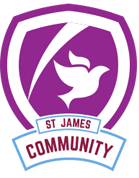 Community Peace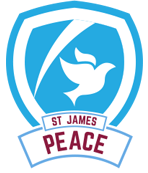 Respect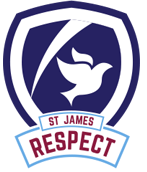 Forgiveness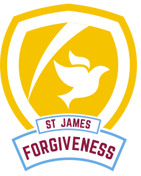 Courage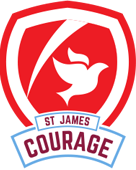 Trust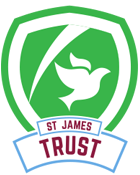 ThemesGreat Food JourneyGreat Food JourneyGreat Food JourneyThe Great Fire of LondonInspirational WomenJust the TicketJust the TicketEnglish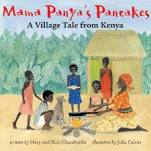 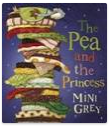 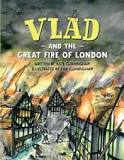 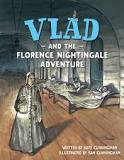 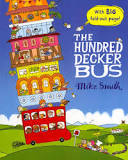 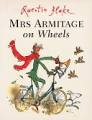 Whole Class Reading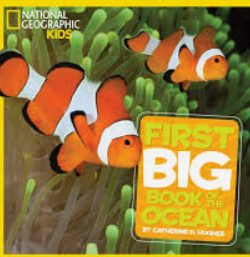 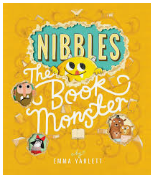 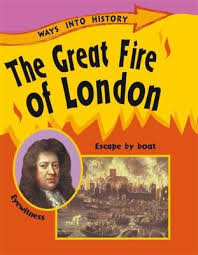 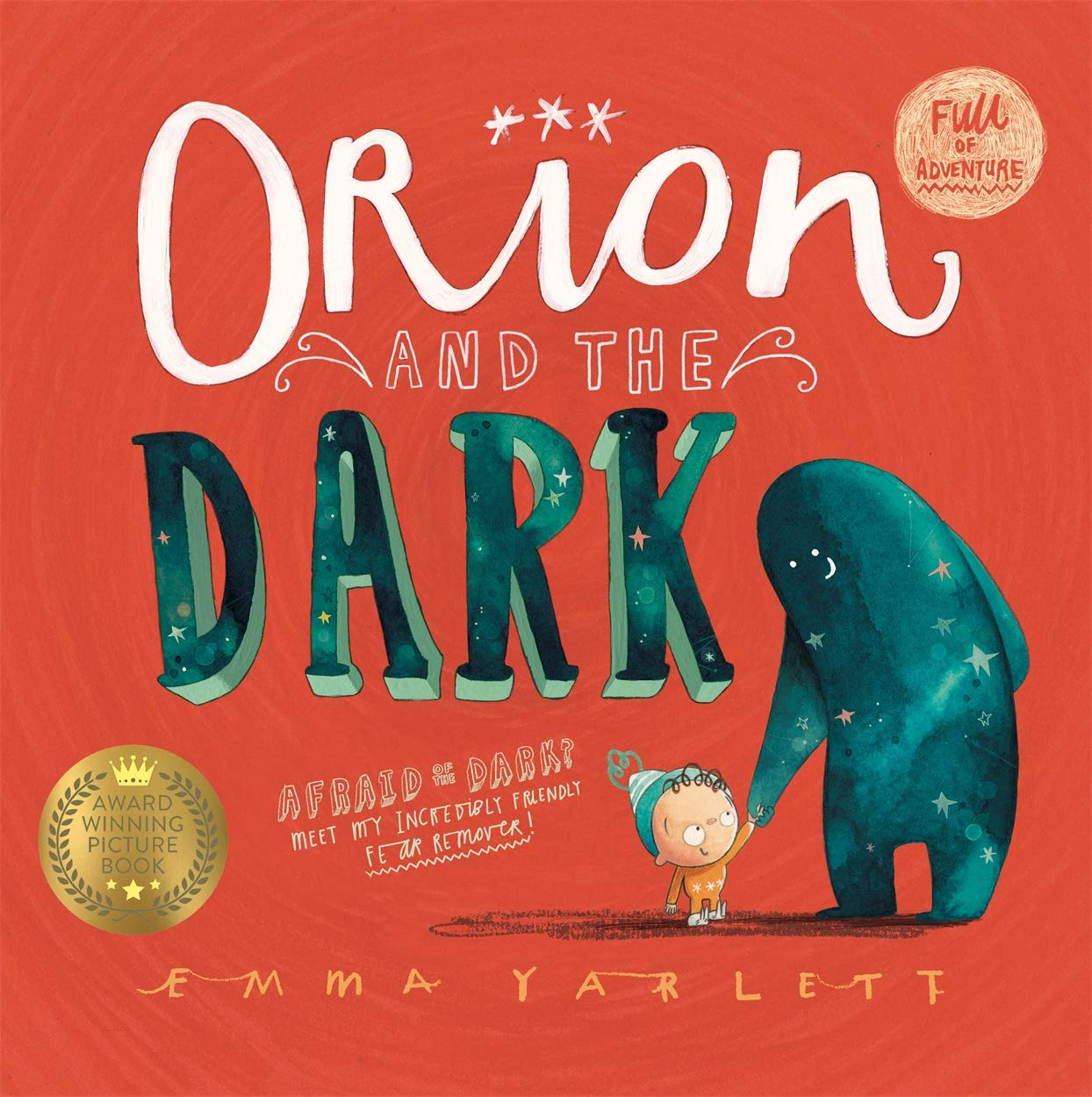 Writing FocusPoetry: Peas and Carrots PoemFiction: Rags to riches - NarrativeNon Fiction: RecipePoetry: Peas and Carrots PoemFiction: Rags to riches - NarrativeNon Fiction: RecipePoetry: Food glorious foodFiction: The Pea and the PrincessNon Fiction: Persuasive WritingPoetry:  Fire fireFiction: Overcoming demon storyNon Fiction: chronological report Poetry: Fiction: Adventure StoryNon Fiction: Non-Chronological reportPoetry:Fiction: Journey StoryNon Fiction:  Informal Letter/postcardsPoetry: Fiction: AdventureNon Fiction:  Persuasive writingCurriculum ThemeGreat Food JourneyTo observe and understand what lives and grows in our world. We will use simple fieldwork and observational skills to study the geography of our school and its grounds and the key features of its surrounding environment. Classifying animals, (mammals, insects, amphibians, fish and birds) plants and habitats. Each week we will be focusing on the animals, plants and trees and learning key facts about them.  We have made links with a school in Kenya and share and compare our similarities and differences.Great Food JourneyTo observe and understand what lives and grows in our world. We will use simple fieldwork and observational skills to study the geography of our school and its grounds and the key features of its surrounding environment. Classifying animals, (mammals, insects, amphibians, fish and birds) plants and habitats. Each week we will be focusing on the animals, plants and trees and learning key facts about them.  We have made links with a school in Kenya and share and compare our similarities and differences.Great Food JourneyTo observe and understand what lives and grows in our world. We will use simple fieldwork and observational skills to study the geography of our school and its grounds and the key features of its surrounding environment. Classifying animals, (mammals, insects, amphibians, fish and birds) plants and habitats. Each week we will be focusing on the animals, plants and trees and learning key facts about them.  We have made links with a school in Kenya and share and compare our similarities and differences.The Great Fire of LondonWe will be learning about the four countries of the UK and their capital cities. We will be creating our own Tudor style London in DT and focusing on why what houses are built from is important.  We will learn about the diary of Samuel Peyps and write stories in the past tense.Inspirational WomenCurriculum Texts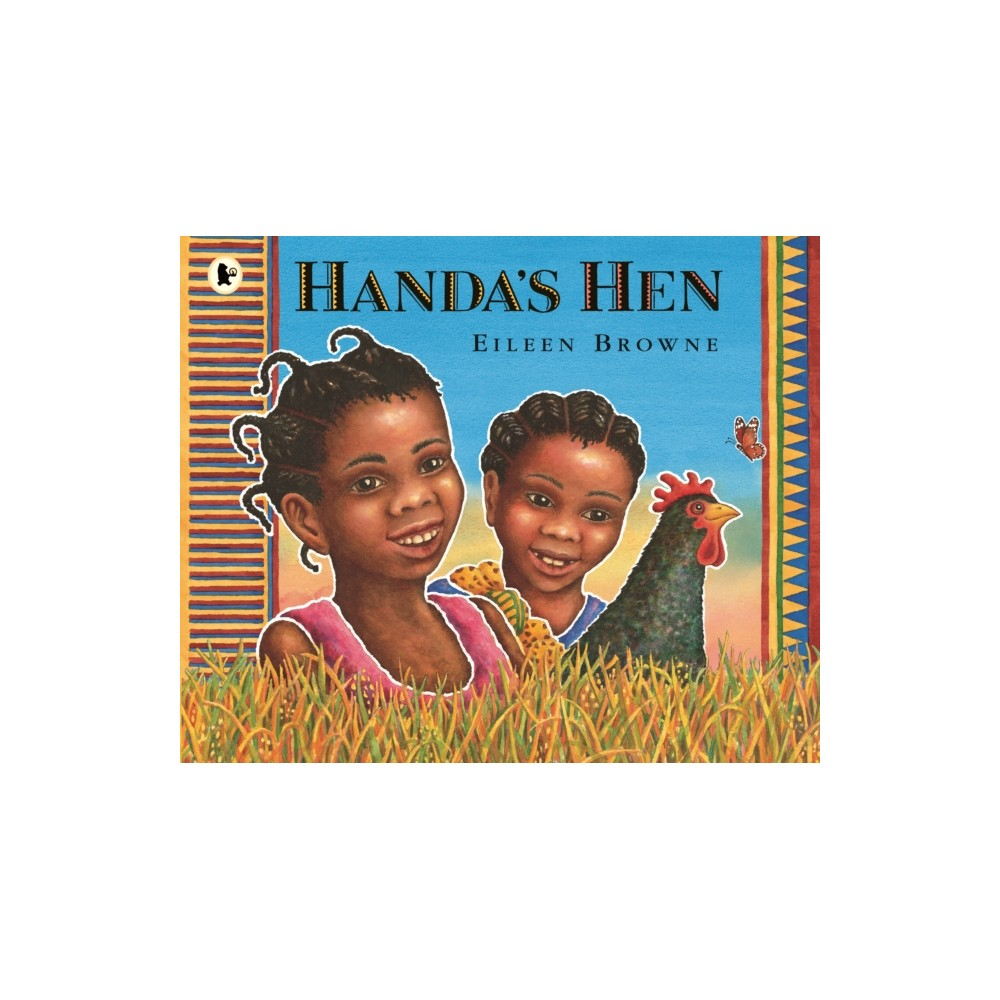 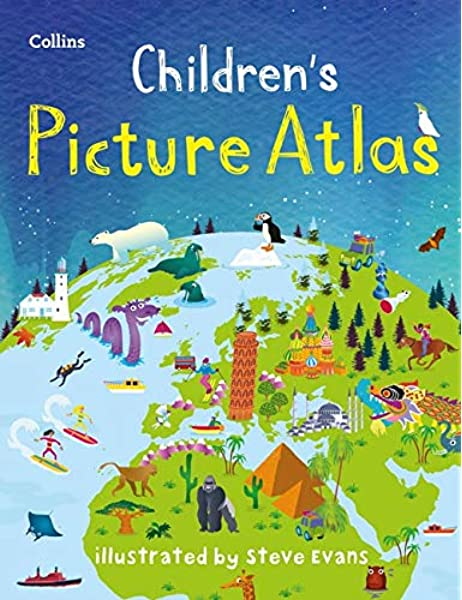 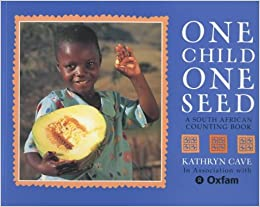 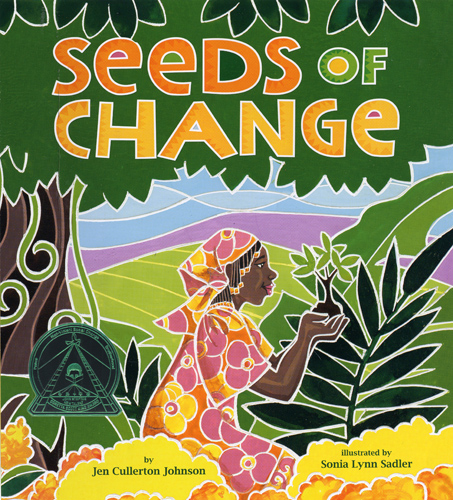 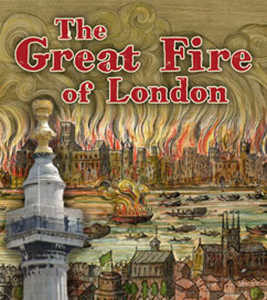 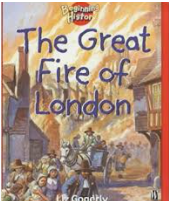 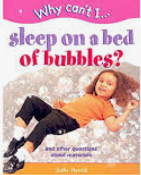 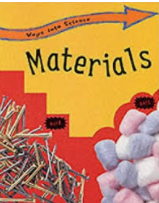 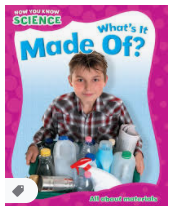 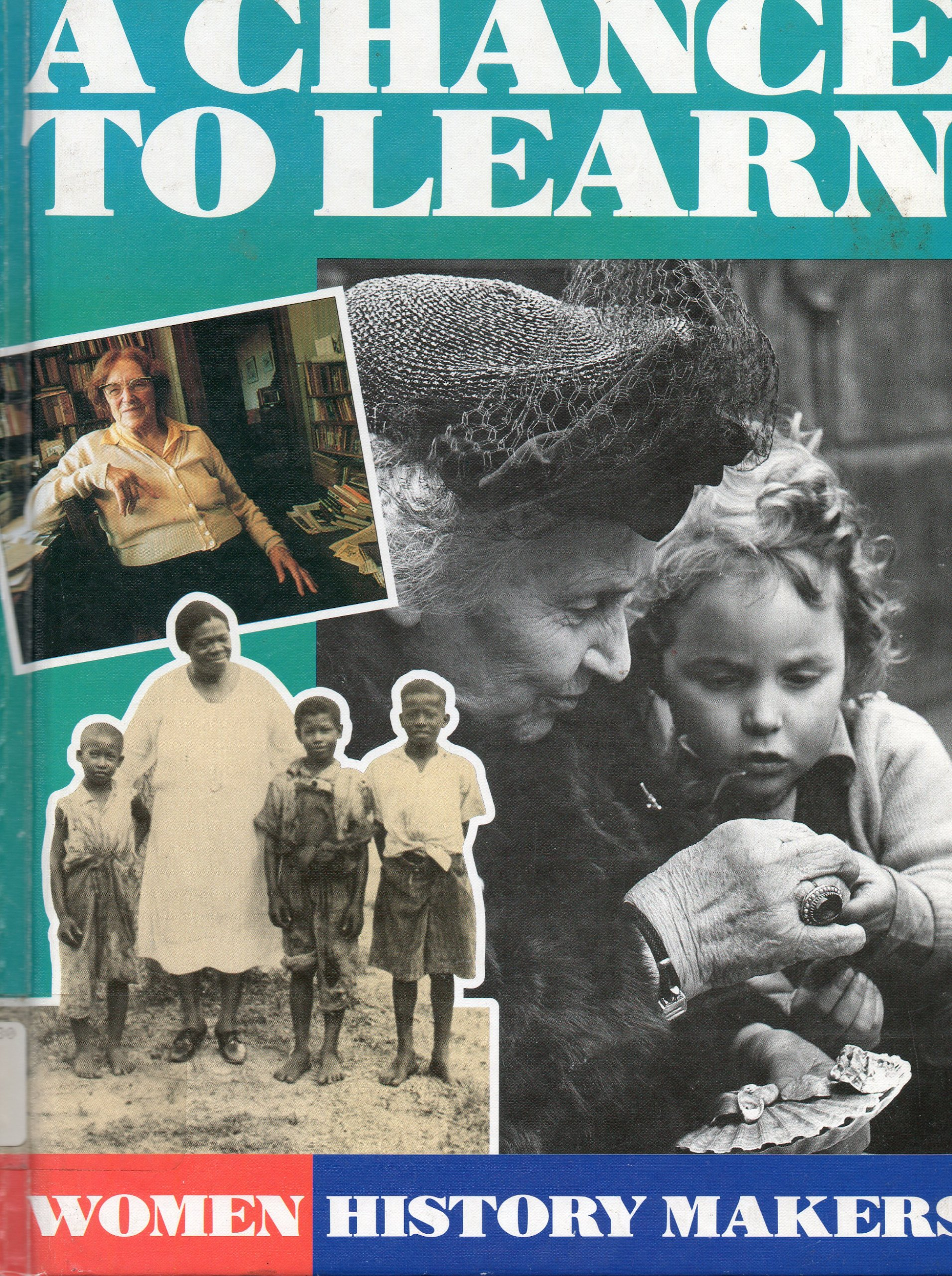 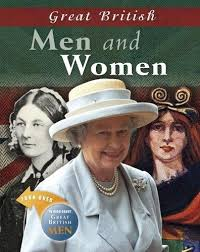 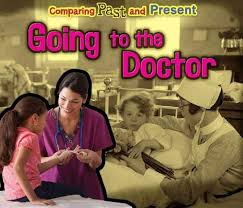 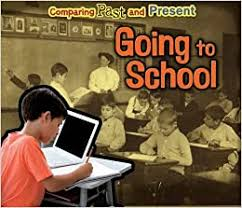 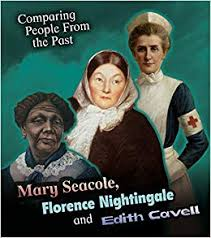 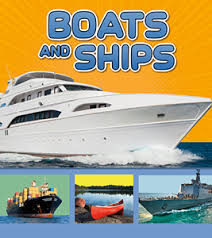 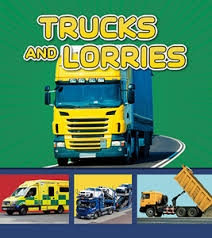 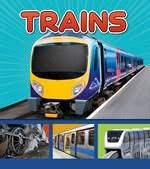 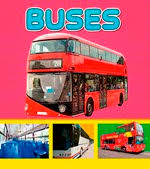 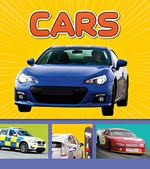 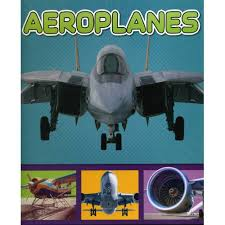 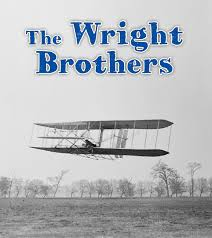 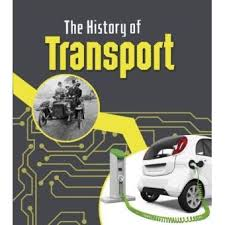 